Minnesanteckningar Arkitektur i planeringsprocessen13 mars bjöd Dalarnas arkitekturråd och ByggDialog Dalarna in till en första aktivitet som riktade sig till yrkesverksamma inom samhällsplanering och gestaltning av offentlig miljö. Seminariet hölls på Mora folkhögskola.Under dagen medverkade representanter från Leksand, Mora, Ludvika, Malung-Sälen, Falun, Borlänge kommuner samt en intresserad allmänhet. 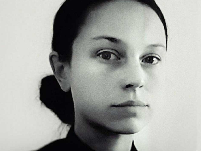 Pernilla Wåhlin Norén, arkitekt Borlänge kommun startar dagen med att berätta om Borlänges byggplaner och gestaltningsprocesser. Planeringens syfte är att tillgodose Borlänges behov av ett långsiktigt och hållbart byggande, inte att sätta kommunen på kartan. Målet är att 250 bostäder per år ska uppföras fram till 2020 med en variation i storlek och funktion. Det ska vara en blandning mellan privata och kommunala aktörer. Kultur- och medborgardialog är med som en självklar del av samhällsplaneringen med aktiviteter under exempelvis Färgfesten. Det kan vara en utmaning att få till en bra dialog och engagera medborgarna. Exempel på aktuella nybyggnadsplaner är Jakobsdalen, Maximtorget, Oberget, Ornäs hamn, Wallintorget och Vasaparken. Det finns ett politiskt stöd bland de folkvalda för en god och hållbar arkitektur, men diskussion och engagemang kan saknas.  Efterföljande diskussion:Arkitekturen måste ha en anknytning till platsen för att inte falla platt.Stadsarkitekten har en viktig pedagogisk roll i att få kommunens folkvalda med sig. Den pedagogiska rollen är lika viktig gentemot allmänheten. Att Borlänge ligger där det ligger är privata initiativ i och med industrietableringarna och järnvägsdragningar. Satsningar som på sikt lett till stadsbildningen. Vad som är långsiktigt hållbart visar sig med tiden.  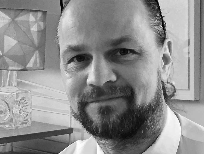 Dennis Axelsson från Kulturmiljö Halland, Hallands länsmuseer, pratar om hur kulturhistoriskt värdefulla miljöer under senare år lyfts fram som strategiska resurser för hållbar utveckling och samtidigt förstås som en viktig ekonomisk tillgång för städer och regioner. Utifrån en inventering av all kulturhistoriskt värdefull bebyggelse i hela länet har man kunnat utföra analyser som visar på konkreta siffror vilka åskådliggör att människor efterfrågar kulturhistoriska kvaliteter i både byggnader och miljöer när de väljer var de ska bosätta sig. Baserat på inventeringen är ett kulturmiljöprogram framtaget som delas ut gratis till alla hushåll belägna i områden med kulturhistoriska värden. Det är ett sätt att öka intresset hos den allmänhet som kan tänkas bygga i de aktuella områdena. Under perioden 2005 till 2009 inventerades all bebyggelse i Halland och den kulturhistoriskt värdefulla pekades ut och samlades i en databas. Arbetet utförde av en byggnadsantikvarie i samarbete med länsstyrelsen och kommunerna i länet. Inventeringen gjordes som ett delmål för miljömålet God bebyggd miljö. Sammanlagt valdes 10 000 objekt ut i länet, vilket motsvarade 10 % av det totala byggnadsbeståndet (ca 130 000 st.). Objekten delades upp i tre klasser:Klass A – 	5 % av byggnaderna i den utpekade gruppen. Omistlig. Byggnadsminnesklass. Ca 500 st.Klass B – 	33 % av byggnaderna i den utpekade gruppen. Omistlig. Regionalt intresse.Klass C –	62 % av byggnaderna i den utpekade gruppen. Miljövärde.Resultatet finns inlagt i kommunernas GIS-kartor och används i kommunernas dagliga handläggning. Då underlagsmaterialet är så pass komplett är det enklare att använda det i andra sammanhang, exempelvis till Räka q. Synpunkterna från aktuella fastighetsägare har varit delade, många har varit positiva medan andra har uttalat önskemål om att helt bli bortplockade från inventeringsmaterialet. Något som naturligtvis inte är möjligt då ett eventuellt kulturhistoriskt värde inte är valbart. Efter att inventeringen var färdigställd skickade Kulturmiljö Halland ut en enkät för att kunna få fram resultat på hur människor ser på de kulturhistoriska värdena i sina byggnader. 1000 personer ingick i studien och resultaten visar att de kulturhistoriska värdena många gånger betraktas som en tillgång. Hur stor betydelse har:		Ingen		StorKommunalskatt		58 %		2 %	Priset/Hyran		17 %		15 %Närhet till natur		13 %		27 %Kulturhistoriska värden		25 %		21 %Av verksamhetsidkare svarade 29 % att det kulturhistoriska värdet spelar en stor roll. Att det kulturhistoriska värdet kan användas som varumärke. Av boende i byggnader med kulturhistoriska värden svarade 86 % att det är en tillgång och 7 % att det är en belastning. Anser att det är viktigt att bevara det kulturhistoriska värden i:Egna byggnaden	86 %Närmiljön		89 %Orten		91 %Är du villig att betala mer för att bo i en byggnad med kulturhistoriska värden:Ja	63 %Nej	33 %Hur mycket mer:21 % är villiga att betala 10 % mer.39 % är villiga att betala 20 % mer.14 % är villiga att betala 30 % mer.  3 % är villiga att betala 40 % mer.11 % är villiga att betala 50 % mer.Om man kombinerar bebyggelseinventeringen med statistik på överlåtelser av fastigheter får man en möjlighet att undersöka vad människor faktiskt har betalat för byggnader med kulturhistoriska värden jämfört med övriga byggnader. K/T-talet är ett mått på vad någon varit villig att betala för en fastighet i relation till det förväntade marknadsvärdet. 39 995 överlåtelser mellan 2005–2012 ingick i studien. Studien omfattade småhus, en- till tvåfamiljshus. De byggnader som är utpekade i byggnadsinventeringen ligger i medel 7 % högre i relation till förväntat marknadsvärde.Uppdelat efter den kulturhistoriska klassificeringen:Klass A + 10 % högre än övrig bebyggelse.Klass B + 11 % högre än övrig bebyggelse.Klass C + 6 % högre än övrig bebyggelse. Enkätsvaren och studien är ett bra material i dialogen med kommunernas folkvalda. Resultaten visar också att det kulturhistoriska värdet går att använda för att öka värdet på byggnaden inför en försäljning. Länkar:Om den halländska bebyggelseinventeringen - http://www.kulturmiljohalland.se/bebyggelseinventering.html Om utredningarna av attityder till kulturarv och ekonomiska värden i kulturhistoriska byggnader - http://www.kulturmiljohalland.se/vaumlrdefulla-byggnader.html Efterföljande diskussion: Enkla GIS-applicerade värderingsinstrument är mycket värdefullt i samhällsplaneringen.  Flera kommuner funderade också kring kostnaderna för egna liknande projekt. Dennis svarade att med en låg timpenning från Kulturmiljö Halland kostade inventeringen ca 500 000 kr per kommun. Halland består av 6 kommuner. Inventeringen genomfördes mellan 2006–2009. Projektet bekostades av kommunerna och länsstyrelsen tillsammans. 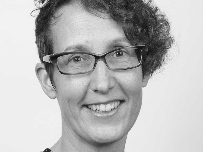 Suzanne Pluntke från Boverket redogör bland annat för den nya politiken för arkitektur, form och design som presenteras den 21 februari.Propositionen Politik för en gestaltad livsmiljö Prop. 2017/18:110 presenterades av regeringen 21 februari. Det är statens nya politik för arkitektur, form och design som ska bidra till ett hållbart och mer jämlikt samhälle med omsorgsfullt gestaltade livsmiljöer. Regeringen beslutade 2014 att göra en översyn över den statliga politiken för arkitektur, form och design. Utredningen överlämnade i oktober 2015 betänkandet Gestaltad livsmiljö – en ny politik för arkitektur, form och design. Boverket fick i uppdrag att ta fram underlag till en nationell arkitekturpolicy som presenterade rapporten Underlag till nationell arkitekturpolicy i maj 2017.Kultur-, Miljö- och Bostadsministrarna presenterade tillsammans propositionen vilket markerar ett mer tvärsektoriellt perspektiv. För att kunna uppnå målen måste fler politikområden samverka. Propositionen utgör samtidigt en samlad nationell arkitekturpolicy. Samverkan ska stärka myndigheternas olika kompetenser och staten ska vara ett föredöme för hållbar och god arkitektur. Regeringens arbete för arkitektur och hållbar stadsutveckling har tre ben:NäringsdepartementetPropositionen som samlad nationell arkitekturpolicyMiljödepartementetMål för hållbara städerRådet för hållbara städerSkrivelsen Levande städer (väntas i vår)KulturdepartementetDen nya propositionen för gestaltad livsmiljöMålen är styrande för staten och vägledande för kommunerna. Propositionen trycker särskilt på det nationella samordningsansvaret för Boverkets del. Boverkets uppgifter utökas till att även omfatta samordning, kompetensstöd och främjande insatser. Boverket får ansvar för att tillsammans med Statens centrum för arkitektur och design (Arkdes), Riksantikvarieämbetet och Statens konstråd ge stöd och vägledning till offentliga aktörer i arbetet med den gestaltade livsmiljön. Arkitektonisk kvalitet ska främjas i hela landet.Uppdrag till Boverket:6.1	Samling för hållbara gestaltade livsmiljöer6.2 	Utvecklad roll för Boverket6.4	Staten som förebild6.5 	Kansli för Samverkansforum6.6	Upphandling7.3	Hållbar gestaltning av samhällets offentliga rum7.4	Plats för barn och unga7.5	Samhällen som håller ihopÄven konkreta uppgifter listas i propositionen såsom strategier, arkitekturråd, upphandling, spridning av goda exempel och stöd till myndigheter. Boverket ska stärka arkitekturens roll och form i samhället och har fått medel tilldelade för att kunna genomföra detta. Boverket står nu inför en aktiv period då myndigheten måste organisera sig internt. Myndigheten måste växa med 50 personer under året och ett nytt kontor öppnar i Malmö. Arkitekturgruppen inom Boverket består nu av 6 personer men ska öka till 9. Underlag för nationell arkitekturpolicyPå uppdrag av regeringen har Boverket tagit fram ett underlag till en nationell arkitekturpolicy. Till grund ligger kommunernas arbete med arkitektur kopplat till PBL. Kap 1 Rapportens uppläggKap 2 Arkitekturen bidrarKap 3 Kommunens vision om arkitekturKap 4 Organisation för god arkitekturKap 5 Främja levande debattKap 6 Paragrafer som styrKap 7 Översiktsplanering som visar vägen till god arkitekturKap 8 Detaljplanering som säkerställer god arkitekturKap 9 Bygglovets betydelseKap 10 Allmänna och offentliga platserPå Boverkets hemsida www.boverket.se/gestaltning finns en kortversion av rapporten tillsammans med informationsfilmer, webbinarium och vägledning. Propositionen presenterar 6 nationella mål för hur statens engagemang i arkitektur, formgivning och design. Arkitektur, formgivning och design ska ges goda förutsättningar för sin utveckling.Kvalitet och skönhetsaspekter ska inte underställas kortsiktiga ekonomiska överväganden.Kulturhistoriska och estetiska värden i befintliga miljöer ska tas tillvara och utvecklas.Intresset för hög kvalitet inom arkitektur, formgivning, design och offentlig miljö ska stärkas och breddas.Offentligt och offentligt understött byggande, inredande och upphandlande ska på ett föredömligt sätt behandla kvalitetsfrågor.Svensk arkitektur, formgivning och design ska utvecklas i ett fruktbart internationellt samarbete.Civil- och kulturutskotten bereder nu propositionen tillsammans. Samarbetet över departementsgränserna visar också på vikten av frågan.Efterföljande diskussionKritiska röster frågar sig om samverkan mellan statliga myndigheter fungerar på fältet. De tre kritiska faktorerna är: kompetenta arkitekter, kompetenta och intresserade beställare och en politisk vilja i kommunerna Propositionen innehåller en positiv intention men hur den ska omsättas till god arkitektur i realiteten är oklart. Enligt Suzanne lyfter Boverkets rapport fram frågan om hur propositionens intention ska omsättas till daglig praktik. Kommer Boverket få ytterligare uppdrag i anslutning till propositionen? Suzanne svarade att det är vanligt att det kommer ytterligare uppdrag efter en proposition så det är därför mycket möjligt. Kompetensbristen är ett hot mot hållbar utveckling och god arkitektur. Stöd till kunskap och utbildningar är därför mycket viktigt. Propositionen föreslår medel till forskning men ingen större förändring kopplad till utbildning. Suzanne höll med, koppling till utbildningarna saknas. Riksarkitekten försvann ur förslaget. Arkitekturens upphovsmän är nu mera svåra att hitta. Tjänsten utsatt för kritik. Regeringen har valt att inte hantera frågan. Vad skulle tjänsten istället ha hetat? Riksarkitekt/Riksbyggmästare. Vad sägs om riksbyggmästare i pluralis?I Mats Svegfors rapport Upplev kultur var dag finns förslag om att en Sverigeutställning borde genomföras 2030. Kan Boverket lyfta frågan? Dalarnas arkitekturråd bör ta frågan vidare till aktuella ministrar. Kommunerna måste bli bättre och särare beställare. Statusen på arkitektur måste höjas gentemot ekonomin. Kommunen måste leda frågan. Politiker misstror arkitekter. Det måste bli bättre beställare, bättre kontrollanter och ge bättre förutsättningar för arkitektur. Intresset för god arkitektur har ändå ökat. För ett par år sedan var intresset inte lika tydligt hos regeringen. Nu blåser andra vindar och det gäller att passa på medan det finns en öppning. Diskussion i grupperVad har dagen givit för tankar?Exemplet Hallands värdefulla kulturhistoriska bebyggelse nämnde många som intressant och något som även Dalarna borde göra.Boverkets uppdrag innebär väldigt många punkter och mycket att göra!Kommunens viktiga roll som beställare påpekades.Dialogen ska vara långsiktig.Vad är väsentligt för Dalarnas arkitekturråds fortsatta arbete?Rådet bör informera och utbilda kommunens politiker efter valet i höst om frågans vikt.Rådet bör ta fram exempel på god arkitektur i Dalarna, anordna arkitekturtävlingar.Hjälpa till vid rekrytering av arkitekter till länet.Fundera över framtida byggnadsminnen.Önskade programinslag för framtida seminarium?De pedagogiska greppen för att argumentera och verka för en god arkitektur.Exempel på bra planer som leder till god arkitektur.Gång- och cykelstråk, hur bör de utformas?Stadens siluetter.Hur når seminarierna politikerna?Webbsändningar av seminarier för politiker/byggnadsnämnderTräbyggnation